Western Carolina University Student Government AssociationOfficial Minutes: February 27th, 2023Vice President CJ Mitchell called the meeting to order at 6:00 PM.Roll called by the President of SenateApproval of AgendaMotion to approve the agenda by Destiny JonesSeconded by Aaron Hoyle-RiveraPassed by a vocal majorityApproval of last week’s minutesMotion to approve the minutes by Nick ChildsSeconded by Destiny JonesPassed by a vocal majority New Business – ASG Recap – Virtually at App State. General Assembly – The system has about 2 and a half million dollars for mental wellness. Joined by Senator Natalie Murdock for questions on how to advocate for mental wellness on our campus. The 2023 Behavioral Health Convening is in Chapel Hill, ASG is offering a $100 travel grant. Estefany was nominated to be ASG President, her Vice President in Chapel Hill.Campus Outreach: Looking to do a campus wide community service at the end of the semester. Financial Initiatives: Looking to see responses on how people might feel for the Pell Grant to be taken away.HBCU/MSI Relations: How we can create social media presence, looking for different events such as business casual, advocacy, etc.Graduate students: Discussed Advocacy day, and how graduate students feel they don’t have the financial stability to be graduate students. Social Justice and Accessibility: BIPOC Art show, email Estefany. Internal Operations: ASG would begin to record their monthly meetings to be able to send to the population.Government Outreach: Advocacy Day – March 29th at 8 AM. Schools further out have the option to get a hotel, no more than four delegates should go.Health and Wellness: Discussed different issues we see on our campus, mental health trainings, APP State discusses how seasonal depression affects their student body and are looking into adding light box therapy. Possibility of adding it to WCU. Stress from student athletes, and pushback from Narcan deal. March ASG – Co-Hosted by NCCSM and NC Central in Durham. Old Business - First Reading – S23 – 04 Expression Wall Adding a designated area for those who want to spray paint and find expression in creativity. Looking into having it wherever, possibly a giant rock. Refer the bill to the DEI Committee S23 – 05 Crisis Number AdditionAdding the ability to easily find Crisis Numbers (CAPS, UPD, etc.) onto WCU website at the bottom. Refer the bill to Health & Safety CommitteeSecond Reading – 
Closing Business – Senator UpdatesDestiny: Safety for Skateboarders in the Parking Deck. Possibly a small skate park. Vice President UpdatesCJ: March 13th – Dr. Gorm, Last Senate meeting is April 10th. Inauguration is April 17th. Any other questions or people that you believe should come in and talk to senate let me know. Standing Committees Elections Committee: 420 for Senators, 416 for President and Vice President. Elections are officially over, and hopefully don’t have elections during Advising day. Special CommitteesGuest Updates
Motion to adjourn the meeting until 6:00 pm on Monday, March 13th by CJ Mitchell.Second by Destiny JonesMeeting adjourned at 6:25 PM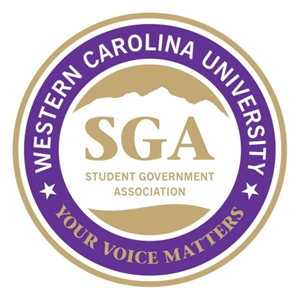 